Read the text, look at the picture and answer the questions.Hi! My name is Emma Jones and I am 16 years old. I come from Belfast, Northern Ireland. My nationality is Irish. My favourite sport is tennis and my favorite subject at school is maths. In school I am good at geography.  1.	What is the girl’s name? 	               ___________________________________________3.	Where is she from?	           		___________________________________________4.	What is her nationality? 		___________________________________________5.	What is she good at in school?		___________________________________________6.	What is her favorite subject in school?	 ___________________________________________Circle the correct option.How old is she? 				Fifteen	 /   Sixteen  /   SeventeenWhat is her favourite sport?A						B				C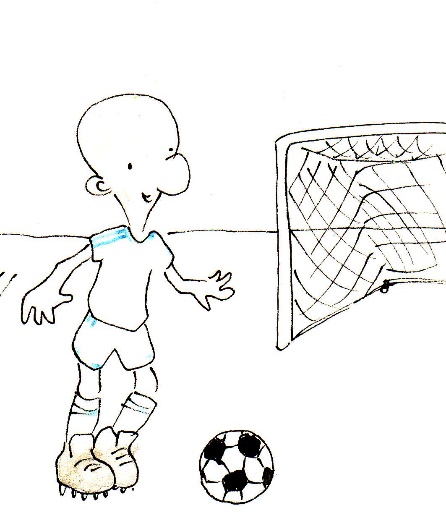 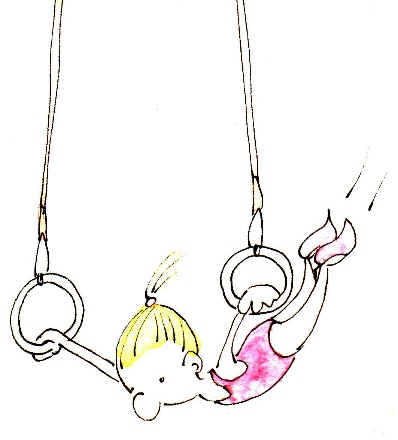 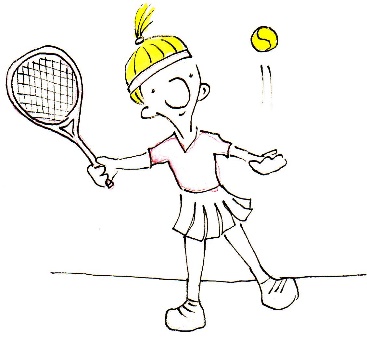 Name: ____________________________    Surname: ____________________________    Nber: ____   Grade/Class: _____Name: ____________________________    Surname: ____________________________    Nber: ____   Grade/Class: _____Name: ____________________________    Surname: ____________________________    Nber: ____   Grade/Class: _____Assessment: _____________________________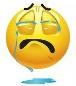 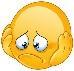 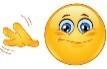 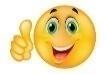 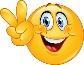 Date: ___________________________________________________    Date: ___________________________________________________    Assessment: _____________________________Teacher’s signature:___________________________Parent’s signature:___________________________